Ghement Statistical Consulting Company Ltd. © 2013Reading Time-Stamped Dates in RAssume you have a comma delimited data file (.csv) which includes a variable named Date, such that this variable represents a calendar date accompanied by a time stamp.  Some possible values for the Date variable are listed below:   2009-12-25 18:39:112009-12-25 18:39:122009-12-25 18:39:13Each of these time-stamped dates is of the form: Year-Month-Day Hour-Minute-SecondHow can you instruct R to read the data file and treat the Date variable as a time-stamped date?  The answer is simple:Read the csv data file into R using the read.csv() function with the option as.is=TRUE;Check that the Date variable is treated as a character variable by R;Use the function strptime() available in the zoo package to convert the Date variable into a time-stamped date.Example:To illustrate this answer, let’s try to read the data file FileWithDates.csv into R, which contains a variable named Date taking the values mentioned above. dataset <- read.csv("FileWithDates.csv", as.is=TRUE)dataset> dataset                 Date1 25/12/2009 18:39:112 25/12/2009 18:39:123 25/12/2009 18:39:13We now examine the structure of the R data frame named dataset, which stores the data in FileWithDates.csv. str(dataset)> str(dataset)'data.frame':   3 obs. of  1 variable: $ Date: chr  "25/12/2009 18:39:11" "25/12/2009 18:39:12" "25/12/2009 18:39:13"Clearly, R treats the Date variable as a character variable.  However, we would like to treat this variable internally as time-stamped date variable.To convert Date from a character variable to a time-stamped date variable, we use the strptime() function in the zoo package:require(zoo)dataset$Date <- strptime(dataset$Date, format = "%d/%m/%Y %H:%M:%S")dataset> dataset                 Date1 2009-12-25 18:39:112 2009-12-25 18:39:123 2009-12-25 18:39:13If we check the structure dataset again we will see that, internally, R treats the Date variable as a time-stamped date variable (as revealed by the POSIXlt format of the Date variable):dataset> str(dataset)'data.frame':   3 obs. of  1 variable: $ Date: POSIXlt, format: "2009-12-25 18:39:11" "2009-12-25 18:39:12" "2009-12-25 18:39:13"For more details on the POSIXlt format, which represents calendar dates and times (to the nearest second), you can use the R command:help(POSIXlt)Important CommentsBy default, Excel stores time-stamped data using the format date + time, where time allows representation of hours and minutes only.  If your time stamp includes seconds, you need to change this default in order to ensure correct export of the data from Excel to R.  For FileWithDates.csv, you can change Excel’s default by selecting all cells of the Date variable,right-clicking on these cells, choosing the Custom format and manually changing the Type of the format from dd/mm/yyyy h:mm to dd/mm/yyyy h:mm:ss (as seen in the screenshot below). Click OK to save this change and then proceed to save the data file as a csv file.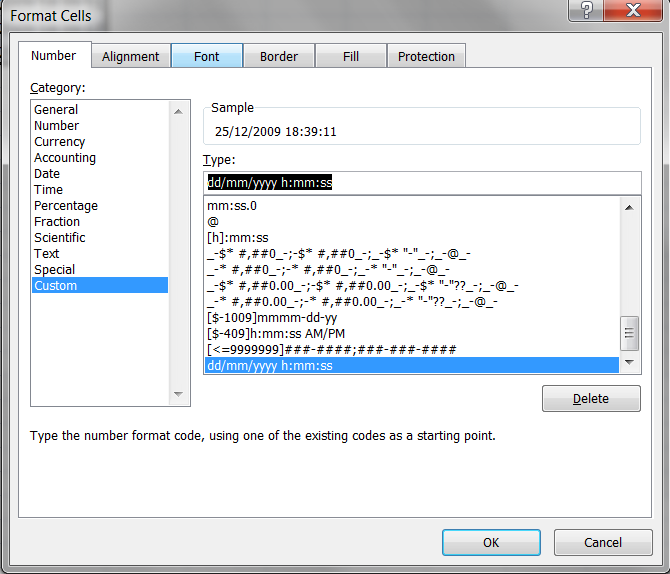 When R reads csv data files into R, it may change the format in which it stores time-stamped dates.  For this reason, it is important to examine the structure of the imported data set in R to determine which format is used by R for the storage of dates and times.  In the example given above, R stored dates and times as: 25/12/2009 18:39:11               This is why we called strptime() using the option format = "%d/%m/%Y %H:%M:%S".The function strptime() simply strips date and time information from a character variable in order to produce a genuine time-stamped date in R. "%d/%m/%Y %H:%M:%S".From the help file for strptime(), we learn that:             %d      Day of the month as decimal number (01–31).                             %m       Month as decimal number (01–12).            %Y       Year with century.%H       Hours as decimal number (00–23).  As a special exception times such as                24:00:00 are accepted for input, since ISO 8601 allows these.      %M       Minute as decimal number (00–59).            %S       Second as decimal number (00–61), allowing for up to two leap-seconds                                            (but POSIX-compliant implementations will ignore leap seconds).                Note that the help file for strptime() can be invoked using the R command:                help(strptime, package="zoo")The format option of strptime() is determined by the specific nature of the time-stamped data. In particular, the separators between %d, %m and %Y can be not only a forward slash, but also a white space, a comma or a dash:             "%d %m %Y %H:%M:%S"         (white space separates day, month and year);             "%d,%m,%Y %H:%M:%S"          (comma separates day, month and year);             "%d-%m-%Y %H:%M:%S"          (dash separates day, month and year).Similarly, the symbol which separates the hour, minutes and seconds can be a white space, a comma or a dash.